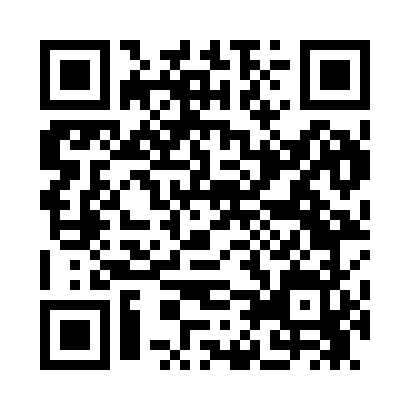 Prayer times for Ida Grove, Iowa, USAMon 1 Jul 2024 - Wed 31 Jul 2024High Latitude Method: Angle Based RulePrayer Calculation Method: Islamic Society of North AmericaAsar Calculation Method: ShafiPrayer times provided by https://www.salahtimes.comDateDayFajrSunriseDhuhrAsrMaghribIsha1Mon4:055:491:265:299:0210:462Tue4:065:501:265:299:0210:463Wed4:075:501:265:299:0210:464Thu4:075:511:265:309:0210:455Fri4:085:521:275:309:0110:446Sat4:095:521:275:309:0110:447Sun4:105:531:275:309:0110:438Mon4:115:541:275:309:0010:429Tue4:125:541:275:309:0010:4210Wed4:135:551:275:308:5910:4111Thu4:155:561:285:308:5910:4012Fri4:165:571:285:308:5810:3913Sat4:175:571:285:308:5810:3814Sun4:185:581:285:298:5710:3715Mon4:195:591:285:298:5610:3616Tue4:216:001:285:298:5610:3517Wed4:226:011:285:298:5510:3418Thu4:236:021:285:298:5410:3319Fri4:246:031:285:298:5410:3120Sat4:266:031:285:298:5310:3021Sun4:276:041:285:288:5210:2922Mon4:296:051:285:288:5110:2823Tue4:306:061:285:288:5010:2624Wed4:316:071:285:288:4910:2525Thu4:336:081:285:278:4810:2326Fri4:346:091:285:278:4710:2227Sat4:366:101:285:278:4610:2128Sun4:376:111:285:278:4510:1929Mon4:386:121:285:268:4410:1730Tue4:406:131:285:268:4310:1631Wed4:416:141:285:258:4210:14